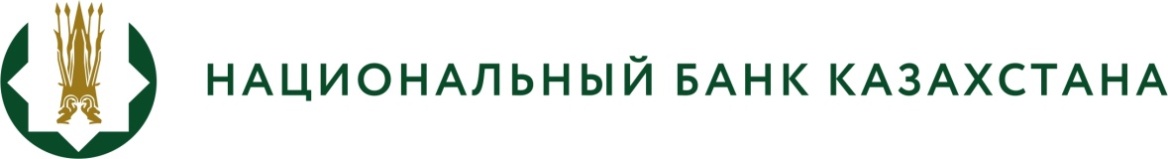 БАСПАСӨЗ РЕЛИЗІ «Қаржы ұйымдарының қаржылық есептілікті ұсыну қағидаларын бекіту туралы» Қазақстан Қазақстан Республикасы Ұлттық Банкі Басқармасының 2016 жылғы 28 қаңтардағы № 41 қаулысының жекелеген нормаларының қолданысын тоқтата тұру туралы2023 жылғы 20 ақпан                                                             Астана қаласы	Қазақстан Республикасының Ұлттық Банкі «Қаржы ұйымдарының қаржылық есептілікті ұсыну қағидаларын бекіту туралы» Қазақстан Қазақстан Республикасы Ұлттық Банкі Басқармасының 2016 жылғы 28 қаңтардағы № 41 қаулысының жекелеген нормаларының қолданысын тоқтата тұру туралы» Қазақстан Республикасының Ұлттық Банкі Басқармасының қаулы жобасын (бұдан әрі – жоба) әзірлегені туралы хабарлайды.Жұмыс берушінің міндетті зейнетақы жарналарын төлеуі туралы талаптың күшіне ену күнінің 2024 жылғы 1 қаңтарға ауыстырылуына байланысты жұмыс берушінің міндетті зейнетақы жарналары есебінен қалыптастырылған зейнетақы активтері бойынша есептерді ұсыну бойынша қаржы ұйымдарының қаржылық есептілікті ұсыну қағидаларының кейбір талаптарының қолданылуын тоқтата тұруды көздейтін жоба әзірленді.Жобаның толық мәтінімен ашық нормативтік құқықтық актілердің интернет-порталында танысуға болады:https://legalacts.egov.kz/npa/view?id=14419900Толығырақ ақпаратты мына телефон арқылы алуға болады:+7 (7172) 775 263              e-mail: press@nationalbank.kzwww.nationalbank.kz, legalacts.egov.kz